ГБОУ города Москвы «Школа № 2083» Детский сад «Семицветик»Конспект занятия в средней группе «Светлячок»«Игрушка в подарок»Подготовила: воспитатель      Филатова О.В.2014г.Задачи: Воспитывать бережное отношение к игрушкам. Закреплять знание материалов,  из которых они сделаны. Воспитывать бережное отношение к ним. Развивать связанную речь детей, активизировать прилагательные: деревянный, резиновый, тканевый, пластмассовый. Развивать мелкую моторику рук. Рассказать о значении подарков. Показать, как можно доставить человеку радость, сделать что – приятное, поздравить, похвалить.Материалы: Игрушка Хрюша, детские игрушки, сделанные из разных материалов: деревянные, пластмассовые, резиновые, тканевые.Ход занятия:На столе расставлены разные игрушки.В гости приходит Хрюша.Хрюша: Ребята, сегодня Степашка меня пригласил на День Рождения! Но вот беда, он попросил меня подарить игрушку для сна. А я совсем не знаю, какую же игрушку выбрать.Воспитатель: Ребята, давайте поможем Хрюше! Посмотрите, как много игрушек на столе. Как вы думаете, из каких материалов они сделаны? Ответы детей. В случае затруднения воспитатель подсказывает.Воспитатель: Давайте соберем все деревянные игрушки, все пластмассовые, все резиновые и все тканевые игрушки. Обсуждает с детьми, чем они похожи, чем отличаются, с какими игрушками можно играть в воде, какими - ложиться спать, почему.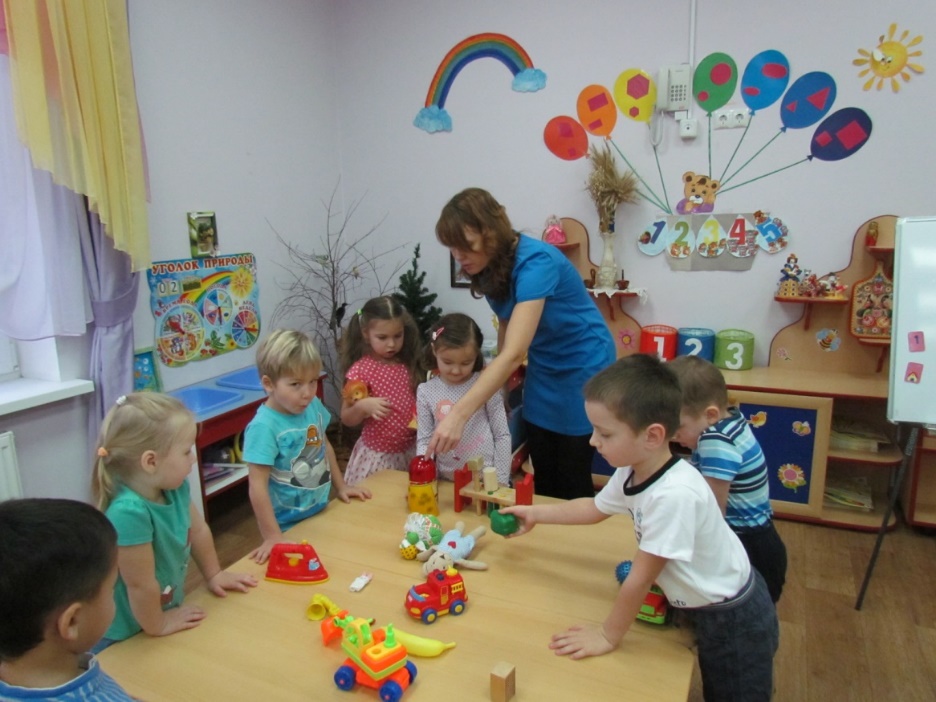 Воспитатель: Ну что, Хрюша, ты понял, какую игрушку ты можешь подарить Степашке?Хрюша: Да, спасибо большое ребята! Вы мне очень помогли.Воспитатель: Хрюша! А хочешь поиграть с нами в игру, которая так и называется «Игрушки»? Проводится пальчиковая игра:У Антошки есть игрушки:(Хлопают в ладоши)Вот веселая лягушка(Поочередно сгибать пальцы в кулачок, начиная с большого.)Вот железная машина.Это мяч. Он из резины.Разноцветная матрешкаИ с хвостом пушистым кошка.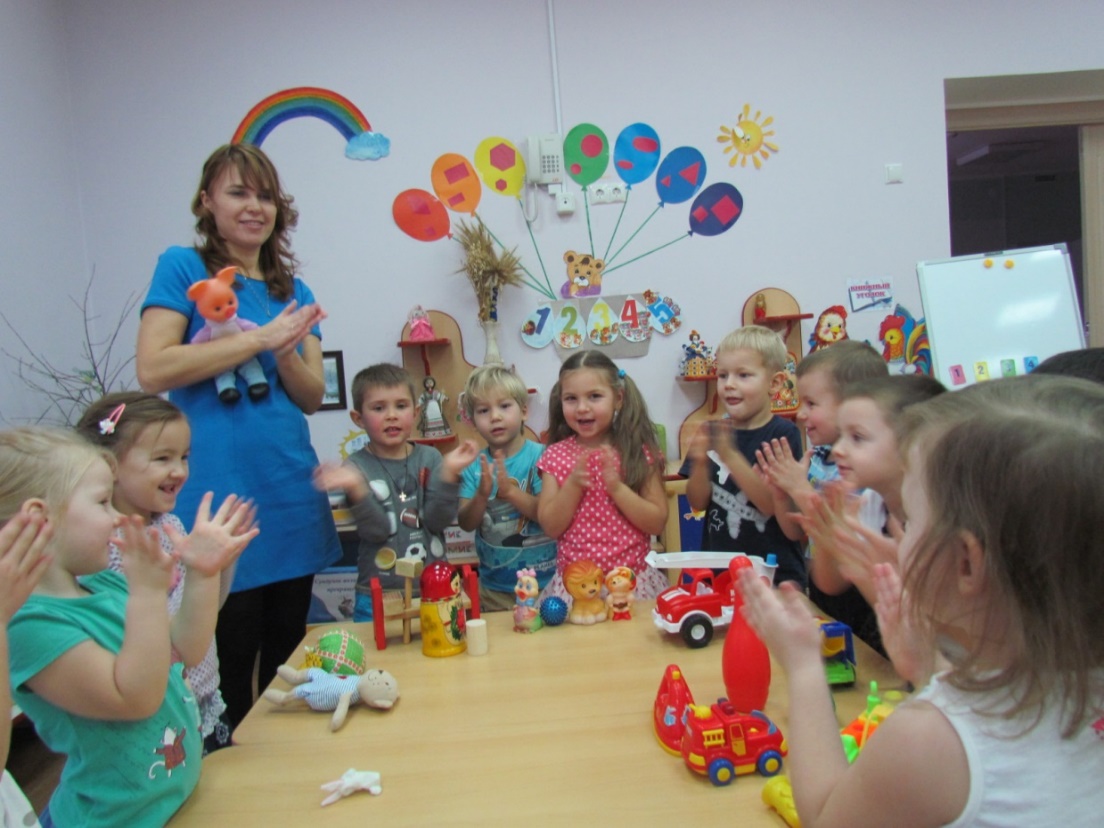 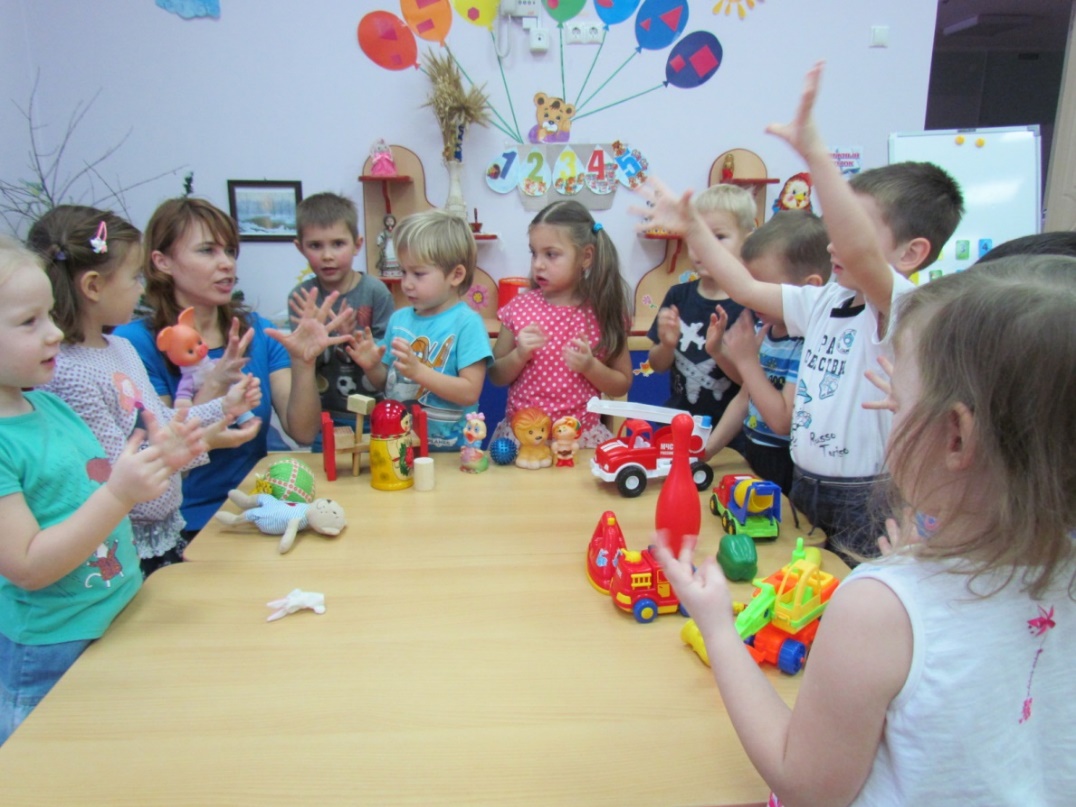 Воспитатель: Ребята, а у вас есть любимая игрушка? Расскажите о ней.Ответы детей.Воспитатель: А сейчас я хочу рассказать вам историю, которую рассказал один игрушечный плюшевый мишка.Чтение стихотворения Э.Мошковской «Я был таким хорошим!»В игрушечном отделе я прожил две недели.Все дети две недели купить меня хотели!Кричал тогда Ванюша: - Глядите, он из плюша!- Купите, он из плюша! Заплакала Валюша…И вот, меня купили, и все меня любили.Любили и не били, когда меня купили!В штанишки нарядили, в сапожки нарядили.Гулять меня водили, и лапы все ходили.Ходили мои лапы, хоть были косолапы,Ходили все четыре, четыре мои лапы!Но плюшевую лапу, игрушечную лапу,Но лапу ухватили, вертели и крутили!И вот, одной не стало, и вот их стало мало…И вот, я не гуляю, и вот, я тут валяюсь…И вот, я среди пыли, и вот меня забыли,И вот я в угол брошен, я был таким хорошим!А дети две недели купить меня хотели!И так меня любили, когда меня купили!...Воспитатель: Ребята, почему же мишка так огорчен? (ответы). Как нужно относиться к игрушкам?Дети: Не ломать, не пачкать, беречь их.Воспитатель: А про то, как надо беречь игрушки послушайте стихотворение Э. Успенского «Берегите игрушки».Воспитатель: А какие игрушки вы хотели бы получить на праздник? Ответы детей.Воспитатель: Подумайте, как можно доставить радость другому человеку, сделать что – то приятное.Дети вместе с воспитателем и Хрюшей придумывают, как можно поздравить с праздником других детей или взрослых.Хрюша: Ну, спасибо вам ребята, я сегодня много нового узнал! Какие игрушки бывают, как с ними нужно обращаться и какие подарки можно сделать друзьям! Но мне пора бежать на День Рождения, до свидания!